Matematyka kl. VZadanie na 06.04.2020 (poniedziałek)Temat: Pole równoległoboku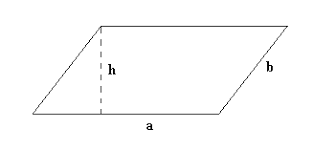 WZÓR NA POLE RÓWNOLEGŁOBOKUP= a · h  P- pole powierzchnih- wysokość równoległobokua-Podstawa równoległobokuPrzepisz lekcję do zeszytuZadanie na 07.04.2020 (wtorek)Temat: Pole równoległoboku –przykładZadanie: Oblicz pole poniższego równoległoboku 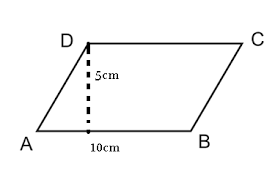 Wysokość równoległoboku wynosi 5cm, zapisujemy za pomocą literki h.h=5cmPodstawa równoległoboku wynosi 10cm, zapisujemy za pomocą literki a.a=10cmZ poprzedniej lekcji znamy wzór na pole równoległobokuP= a · hWięcP= 10cm · 5cm = 50cm2Odp. Pole powierzchni równoległoboku wynosi 50cm2.Przepisz do zeszytu to, co jest zaznaczone kolorem niebieskim.Zadanie na 08.04.2020 (środa)Temat: Pole równoległoboku- ćwiczeniaZadanie: Spróbuj obliczyć pole powierzchni poniższego równoległoboku. Obliczenia zapisz w zeszycie.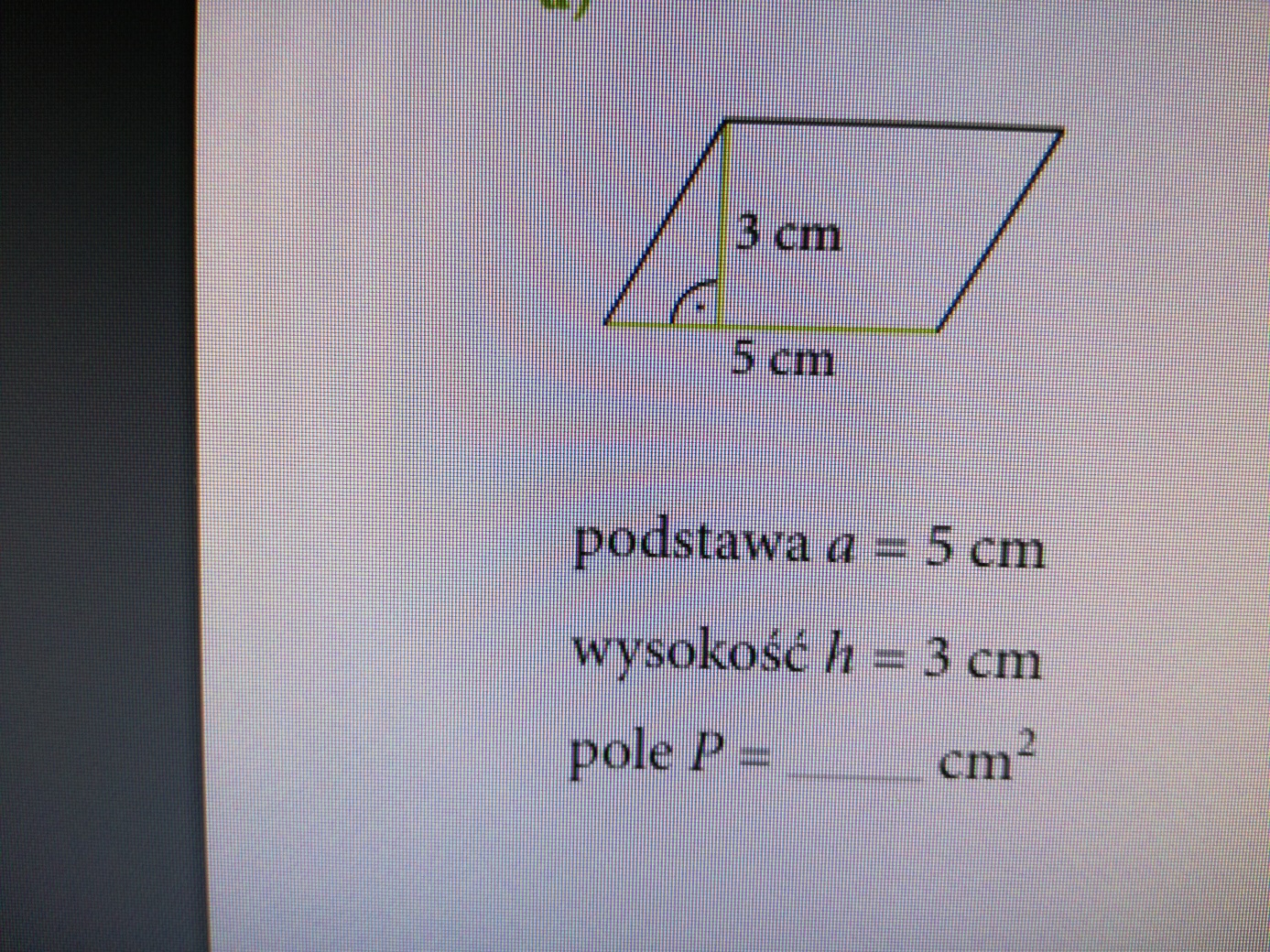 Wykonane zadania możesz przesłać na mojego maila (a.fedak@soswnowogard.pl) lub pokażesz mi je po powrocie do szkoły.